PVMS Supply ListAll supplies will be needed for both Traditional and MySchool virtual Panthers except where noted. 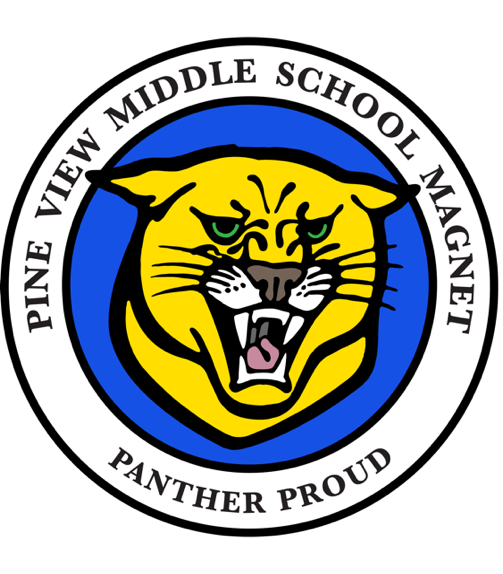 *All plastic folders need to have 3 prongs and 2 pockets*General supplies for ALL students(these are supplies that will be used for multiple classes)*These supplies will be great for the work space of our MySchool virtual Panthers too!Earbuds (no air pods)Colored pencils & Skinny markersPencils (replenish as needed)Manual pencil sharpener Pens (black or blue AND colored)Glue stick (replenish as needed)ScissorsMultiple colors of HighlightersLined notebook paper (replenish throughout the year as needed)Pencil bag/pouchErasers Download the Canvas app on the student’s phone or portable device(Traditional students only)Multiple face masks/gaiters for daily wear (PVMS ones will be available for purchase on Acorn)Plastic red folder with 3 prongs and pockets for homeworkMechanical pencils are recommended to avoid classroom pencil sharpeners  Unscented Hand sanitizer & personal pack of tissuesExpo markersYear 1 SuppliesYear 2 SuppliesYear 3 SuppliesLanguage & LiteratureLanguage & LiteratureLanguage & LiteraturePlastic yellow folderSheet protectorsPlastic yellow folderSheet protectorsPlastic yellow folderSheet protectorsMathMathMathPlastic orange folder One spiral or composition bookGraph paperBasic calculator (no cell phones)Plastic orange folder Scientific calculator (No cell phones)Graph paperIndex cardsRuler, Protractor AND compassScientific calculator (No cell phones)One 5-Subject spiral notebook with pocketsGraph paper Ruler Protractor (Pre-Algebra only)ScienceScienceSciencePlastic green folder 5 Subject spiral notebook Plastic green folderOne 100+ page spiral notebook Plastic green folder2 composition notebooks100 lined index cardsIndividuals & Societies(US History)Individuals & Societies(Civics)Individuals & Societies(World Cultures)One 3 subject (not 5) plastic covered spiral notebook with pocketsPlastic blue folderOne 3 subject (not 5)  plastic covered spiral notebook with pockets Plastic blue folderSheet protectorsOptional Donations for Traditional Students (to be dropped off on Meet the Teacher Day)Paper towels, boxes of pencils, sanitizing wipes, hand sanitizer, boxes of tissuesMySchool Virtual StudentsEach MySchool virtual student will need to pick up a kit that will contain math books, a planner, and other supplies you will need or may want at home. Look for more information on picking up these kits.